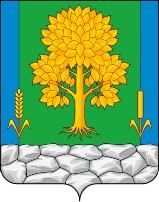 Российская ФедерацияКЕМЕРОВСКАЯ ОБЛАСТЬ - КУЗБАССТопкинский муниципальный округАДМИНИСТРАЦИЯ ТОПКИНСКОГО МУНИЦИПАЛЬНОГО ОКРУГАПОСТАНОВЛЕНИЕ                                     от 12 октября 2023 года № 1756-пг.ТопкиО внесении изменений в постановление администрации Топкинского муниципального округа от 17.05.2021 № 651-п «Об утверждении административного регламента по предоставлению муниципальной услуги «Предоставление разрешения на осуществление земляных работ»В соответствии с Федеральным законом от 27.07.2010 № 210-ФЗ «Об организации предоставления государственных услуг и муниципальных услуг», Федеральным законом от 06.10.2003 № 131-ФЗ «Об общих принципах организации местного самоуправления в Российской Федерации, Уставом муниципального образования Топкинский муниципальный округ Кемеровской области - Кузбасса, с целью приведения нормативного правового акта в соответствие с действующим законодательством Российской Федерации:Внести в постановление администрации Топкинского муниципального округа от 17.05.2021 № 651-п «Об утверждении Административного регламента по предоставлению муниципальной услуги «Предоставление разрешения на осуществление земляных работ» следующие изменения:         1.1. В пункте 4 данного постановления слова «территориальному          развитию» исключить.         1.2. Абзац 9 пункта 2.6.1 раздела 2 административного регламента предоставления муниципальной услуги «Предоставление разрешения на осуществление земляных работ» дополнить под пункт 3 следующего содержания: «3) акт о выполнении /невыполнении работ по восстановлению тротуарного, дорожного покрытия, зеленых насаждений и благоустройства территории (по форме согласно приложению №4 к настоящему административному регламенту).».         1.3. Приложение № 2 к административному регламенту предоставления муниципальной услуги «Предоставление разрешения на осуществление земляных работ» изложить в новой редакции согласно приложению № 1 к настоящему постановлению.		1.4. Приложение № 4 к административному регламенту предоставления муниципальной услуги «Предоставление разрешения на осуществление земляных работ» изложить в новой редакции согласно приложению № 2 к настоящему постановлению.	2. Разместить данное постановление на официальном сайте администрации Топкинского муниципального округа в информационно- телекоммуникационной сети «Интернет».3. Контроль за исполнением постановления возложить на заместителя главы Топкинского муниципального округа по АПК и капитальному строительству Э.В.Кононова.4. Постановление вступает в силу после официального обнародования.И.о. главы Топкинскогомуниципального округа                                                                      О.А.ШкробкоПриложение №1 к постановлению администрации Топкинского муниципального округа от 12 октября 2023 года № 1756-пПриложение № 2к административному регламенту предоставления муниципальной услуги«Предоставление разрешенияна осуществление земляных работ»Кому _____________________________________ (Ф.И.О. застройщика полностью, адрес проживания, контактный телефон)Куда______________________________________            (почтовый адрес)	РАЗРЕШЕНИЕна осуществление земляных работ №_________ от___________           Выдано разрешение осуществление земляных работ, связанных с___________________________________________________________________________(указать причины разрытии грунта или вскрытии дорожных покрытий (прокладка, реконструкция или ремонт подземных коммуникаций, забивка свай и шпунта, планировка грунта, буровые работы)__._________________________(Ф.И.О. ответственного лица, контактный телефон)При проведении работ соблюдать следующие требования:1. Все работы проводить в строгом соответствии с Правилами производства земляных работ на территории Топкинского муниципального округа.2. При производстве работ, связанных с переустройством внутригородских и подземных коммуникаций, дополнительно соблюдать правила производства работ по прокладке, переустройству и ремонту внутригородских подземных коммуникаций в поселениях Топкинского муниципального округа.3. До  начала  производства  земляных работ  получить согласование с организациями, эксплуатируемыми пересекаемые существующие инженерные коммуникации.      4. Строго соблюдать запрещение о порче зелёных насаждений.   5. Оградить место разрытия защитными ограждениями установленного образца.   6. По окончании работ восстановить разрушенное дорожное полотно, тротуары, мосты,       ограждения, заборы, штакетники. Убрать строительный мусор и грунт.   7. До   начала   засыпки   места   проведения   земляных работ выполнить     исполнительную    съемку проложенной инженерной коммуникации.   8. В течение десяти дней после окончания работ представить в отдел капитального   строительства и архитектуры администрации Топкинского муниципального округа исполнительную съемку в бумажном и электронном виде (Автокад) согласно СП 126.13330.2012. «Геодезические работы в строительстве» (актуализированная редакция СНиП 3.01.03-84).  9.По окончании работ, включая восстановление благоустройства, озеленения и дорожного покрытия, закрыть разрешение.   Я, ________________________________________________________________________,(Ф.И.О. ответственного за производство работ)  обязуюсь соблюдать указанные условия и выполнить работы в срок, установленный разрешением.  С правилами организации и производства земляных работ на территории Топкинского муниципального округа ознакомлен.  За невыполнение обязательств по настоящему разрешению несу ответственность в административном и судебном порядке, определённых действующим законодательством Российской Федерации.  Ответственный за производство земляных работ: _________________________________  (подпись)  ___________________________________________________________________________         (паспортные данные ответственного за производство земляных работ)  Телефон: ___________________________________________________________________________________________________________                 (должность)                                                                      (подпись)                                                (расшифровка подписи)                                                                                                                                          МП____________________               (дата)  Благоустройство выполнено в полном объёме   Разрешение закрыто________________          (дата)  _____________________________________________________________________________                (должность)                                                                      (подпись)                                                (расшифровка подписи)М.П.Приложение №2 к постановлению администрации Топкинского муниципального округа от 12 октября 2023 года № 1756-пПриложение № 4к административному регламенту предоставления муниципальной услуги«Предоставление разрешенияна осуществление земляных работ» АКТ о выполнении /невыполнении (нужное подчеркнуть) работ по восстановлению тротуарного, дорожного покрытия, зеленых насаждений и благоустройства территории      Настоящим актом подтверждается/не подтверждается (нужное подчеркнуть) восстановление тротуарного, дорожного покрытия, зеленых насаждений и благоустройства территории, расположенной по адресу:__________________________________________________________, согласно схемы земельного участка, с указанием инженерных коммуникаций, в срок, предусмотренный разрешением на осуществление земляных работ от______________№____________, выданный__________________, в полном/неполном (нужное подчеркнуть)  объеме работ:_____________________________________.Приложение: Фотоматериал на ______________листах.___________________                     ____________________               _______________        дата                                              (подпись заявителя)                      (расшифровка подписи)___________________                     ____________________               ______________ ( должность)                                    (подпись ответственного               (расшифровка подписи)    за благоустройство территории)                                                        МПработы начатьоткрытые земляные работы провести отдельными этапами, продолжительностью не более трех суток, работы по всем этапам завершитьремонтные  работы и работы по восстановлению дорожных покрытий и зелёных насаждений завершить, (работы по благоустройству возможно проводить отдельными этапами, сроком не более 7 суток с момента окончания открытых земляных работ).